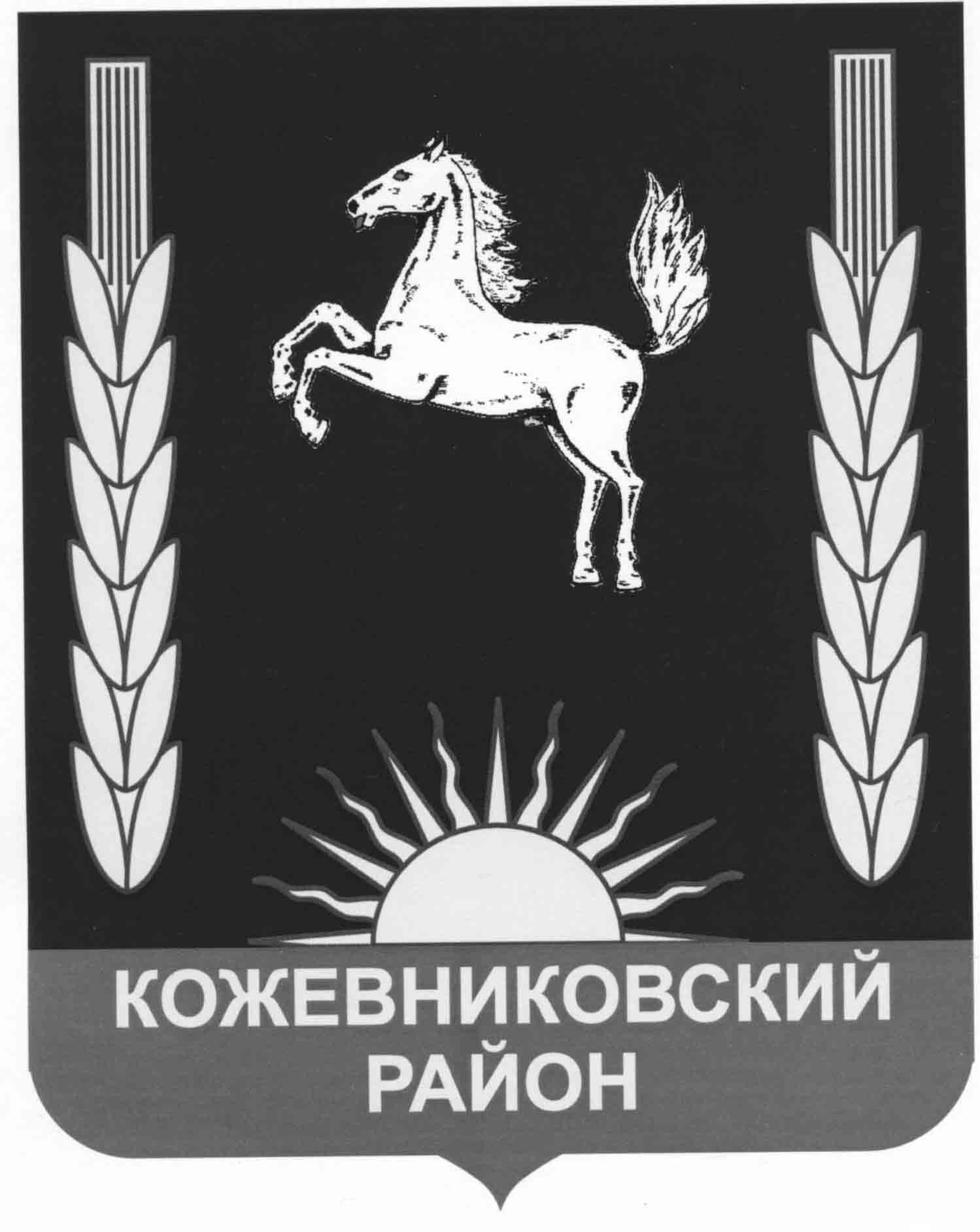 АДМИНИСТРАЦИЯ КОЖЕВНИКОВСКОГО РАЙОНА	ПОСТАНОВЛЕНИЕ	 29.05.2018                                                                                                                            № 363                                                                                                                                           с. Кожевниково  Кожевниковского района Томской областиО внесении изменений в постановление Администрации Кожевниковского района                               от 09.06.2015 № 299 «Об утверждении Порядка предоставления, использования и возврата сельскими поселениями Кожевниковского района бюджетных кредитов, полученных из районного бюджета»В целях совершенствования нормативного правового акта,  ПОСТАНОВЛЯЮ:1. В Порядок предоставления, использования и возврата сельскими поселениями Кожевниковского района бюджетных кредитов, полученных из районного бюджета, утвержденный Постановлением Администрации Кожевниковского района от 09.06.2015        № 299 «Об утверждении Порядка предоставления, использования и возврата сельскими поселениями Кожевниковского района бюджетных кредитов, полученных из районного бюджета» (далее – Порядок) внести следующее изменение:пункт 5 Порядка дополнить подпунктом следующего содержания:«3) принятие  обязательства, подлежащего включению в договор о предоставлении бюджетного кредита, по привлечению в местный бюджет кредитов от кредитных организаций исключительно по ставкам на уровне не более чем уровень ключевой ставки, установленный Центральным банком Российской Федерации, увеличенный на 1 процент годовых.».2. Разместить настоящее постановление на официальном сайте органов местного самоуправления   Кожевниковского района в сети «Интернет».3. Настоящее постановление вступает в силу с даты его подписания.4. Контроль за исполнением настоящего постановления возложить на заместителя Главы Кожевниковского района по экономике и финансам Кучера В.В..  Глава   района                                                                                                            А.М. ЕмельяновЕ.Н.Михайлова21345И.о. начальника отдела правовой и кадровой работы  ___________________В.И.Савельева    «___»_____________2018 г.   Заместитель Главы района экономике и финансам                                                                                                                                                                                                            _______________В.В.Кучер  «___»_____________2018 г.                                                                                                                      Начальник Управления финансов      ________________ О.Л.Вильт «___»_____________2018 г.                                                                                                                                                                                                                                    	  __________В.И. Вакурин